	Na  temelju članka  57.  Poslovnika  Općinskog  vijeća  Općine  Ernestinovo (Službeni  glasnik Općine Ernestinovo, broj 1/13, 4/13, 1/17, 3/18) sazivam 38. SJEDNICA  OPĆINSKOG  VIJEĆAOPĆINE  ERNESTINOVOkoja će se održati dana  01. prosinca  2020.  (utorak) s  početkom u 18.00  sati  u prostorijama DVD-a Ernestinovo,  u  Ernestinovu,  V.  Nazora  66.  te  predlažem  sljedećiDnevni redUsvajanje zapisnika sa 37. sjednice Općinskog vijeća,Donošenje Proračuna Općine Ernestinovo za 2021. godinu s projekcijama proračuna za 2022. i 2023. uz Plan razvojnih programa Donošenje Programa građenja komunalne infrastrukture Općine Ernestinovo za 2021. godinuDonošenje Programa održavanja komunalne infrastrukture Općine Ernestinovo za 2021. godinuDonošenje Programa javnih potreba u sportu Općine Ernestinovo za 2021. godinuDonošenje Programa javnih potreba u kulturi Općine Ernestinovo za 2021. godinuDonošenje Programa javnih potreba u predškolskom odgoju Općine Ernestinovo za 2021. godinuDonošenje Programa korištenja sredstava ostvarenih od zakupa, prodaje i koncesije poljoprivrednog zemljišta u vlasništvu Republike Hrvatske u 2021. godini.Donošenje Programa o namjenskom korištenju sredstava naknade za zadržavanje nezakonito izgrađenih zgrada u prostoru za 2021. godinuDonošenje Programa utroška sredstava od šumskog doprinosa za 2021. godinuDonošenje Programa utroška sredstava od vodnog doprinosa za 2021. godinuDonošenje Odluke o izvršenju proračuna Općine Ernestinovo za 2021. godinuDonošenje Odluke o raspoređivanju sredstava za financiranje političkih stranaka i vijećnika  Općinskog vijeća Općine Ernestinovo izabranih s liste grupe birača  u 2021. godiniDonošenje Odluke o usvajanju Strategije razvoja pametne Općine Ernestinovo 2020.-2025.Donošenje Godišnjeg plana razvoja sustava civilne zaštite jedinica lokalne i područne samouprave za 2021. s financijskim učincima za trogodišnje razdobljeU slučaju   nemogućnosti  dolaska   na  sjednicu, molimo  Vas da o  tome  obavijestite predsjednika   Vijeća,  na  tel.: 270-226PredsjednikKrunoslav DragičevićPRILOG:Zapisnik sa 37. sjednice Općinskog vijeća,Prijedlog Proračuna Općine Ernestinovo za 2021. godinu s projekcijama proračuna za 2022. i 2023. uz Plan razvojnih programa Prijedlog Programa građenja komunalne infrastrukture Općine Ernestinovo za 2021. godinuPrijedlog Programa održavanja komunalne infrastrukture Općine Ernestinovo za 2021. godinuPrijedlog Programa javnih potreba u sportu Općine Ernestinovo za 2021. godinuPrijedlog Programa javnih potreba u kulturi Općine Ernestinovo za 2021. godinuPrijedlog Programa javnih potreba u predškolskom odgoju Općine Ernestinovo za 2021. godinuPrijedlog Programa korištenja sredstava ostvarenih od zakupa, prodaje i koncesije poljoprivrednog zemljišta u vlasništvu Republike Hrvatske u 2021. godini.Prijedlog Programa o namjenskom korištenju sredstava naknade za zadržavanje nezakonito izgrađenih zgrada u prostoru za 2021.Prijedlog Programa utroška sredstava od šumskog doprinosa za 2021. godinuPrijedlog Programa utroška sredstava od vodnog doprinosa za 2021. godinuPrijedlog Odluke o izvršenju proračuna Općine Ernestinovo za 2021. godinuPrijedlog Odluke o raspoređivanju sredstava za financiranje političkih stranaka i vijećnika  Općinskog vijeća Općine Ernestinovo izabranih s liste grupe birača  u 2021. godiniPrijedlog Odluke o usvajanju Strategije razvoja pametne Općine Ernestinovo 2020.-2025.Prijedlog Godišnjeg plan razvoja sustava civilne zaštite jedinica lokalne i područne samouprave za 2021. s financijskim učincima za trogodišnje razdoblje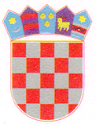 REPUBLIKA HRVATSKAOsječko-baranjska  županijaOpćina  ErnestinovoOpćinsko  vijećeKLASA: 021-05/20-01/13URBROJ: 2158/04-01-20-1Ernestinovo,  26. studenog 2020.